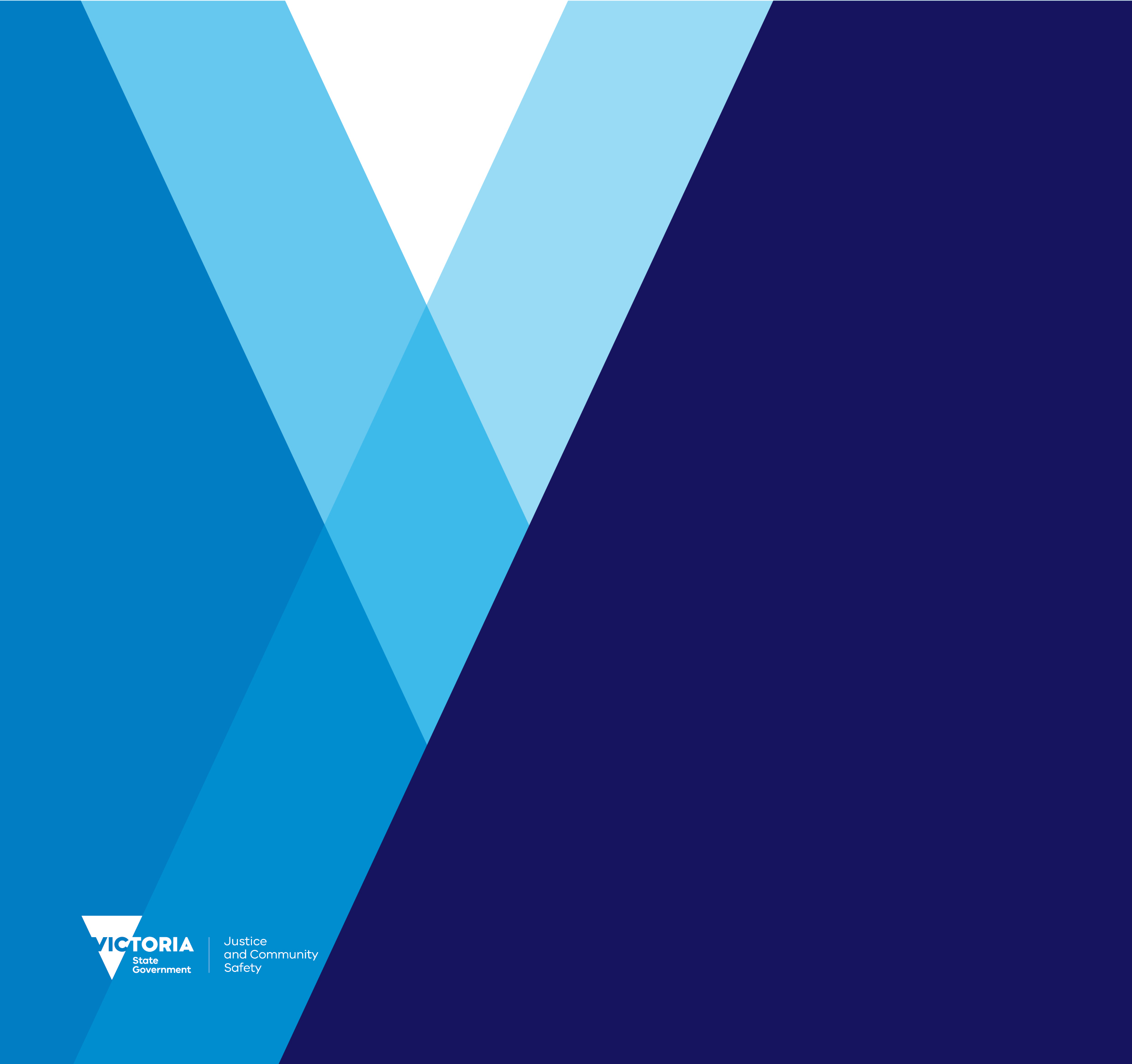 Table of contentsView Invoices	3View Specific Invoice Details	4View Payments	5View Specific Payment Details	6Process to create Invoices	7How to Create Invoices	8Need Help?	11View InvoicesView Specific Invoice DetailsWhen you select an invoice to open, the Invoice page will display. From here, you can view General, Account, and Payment information. View PaymentsThe View Payments page allows you to view the history of all the department payments to your invoices. You can use the View Payments page to search using various search criteria, including:Payment numberInvoice numberPayment datePurchase order number Status.View Specific Payment DetailsWhen you select a payment to open, the Payment Number page will display. From here, you can view the payment date, and the invoice/s that were issued. Process to create Invoices
One of the key features of the Supplier Portal is the ability to create purchase order-based invoices directly in the system. By creating an invoice in the portal, you will be issuing an invoice that will match the purchase order which helps with timeliness of payments.How to Create InvoicesThe Supplier Portal allows you to generate an invoice in the system against a purchase order.Supplier Portal - Department of Justice and Community SafetyStepAction1Select the Finance icon2Select the View Invoices tab3You can search for a specific invoice using any of the parameters4Select Go button5Invoices that have been issued for the department display6Select the Invoice number link to view the details of the invoice. You can also view any associated purchase order(s) or payments. The Status column indicates whether the invoice is In-Process, Approved or Cancelled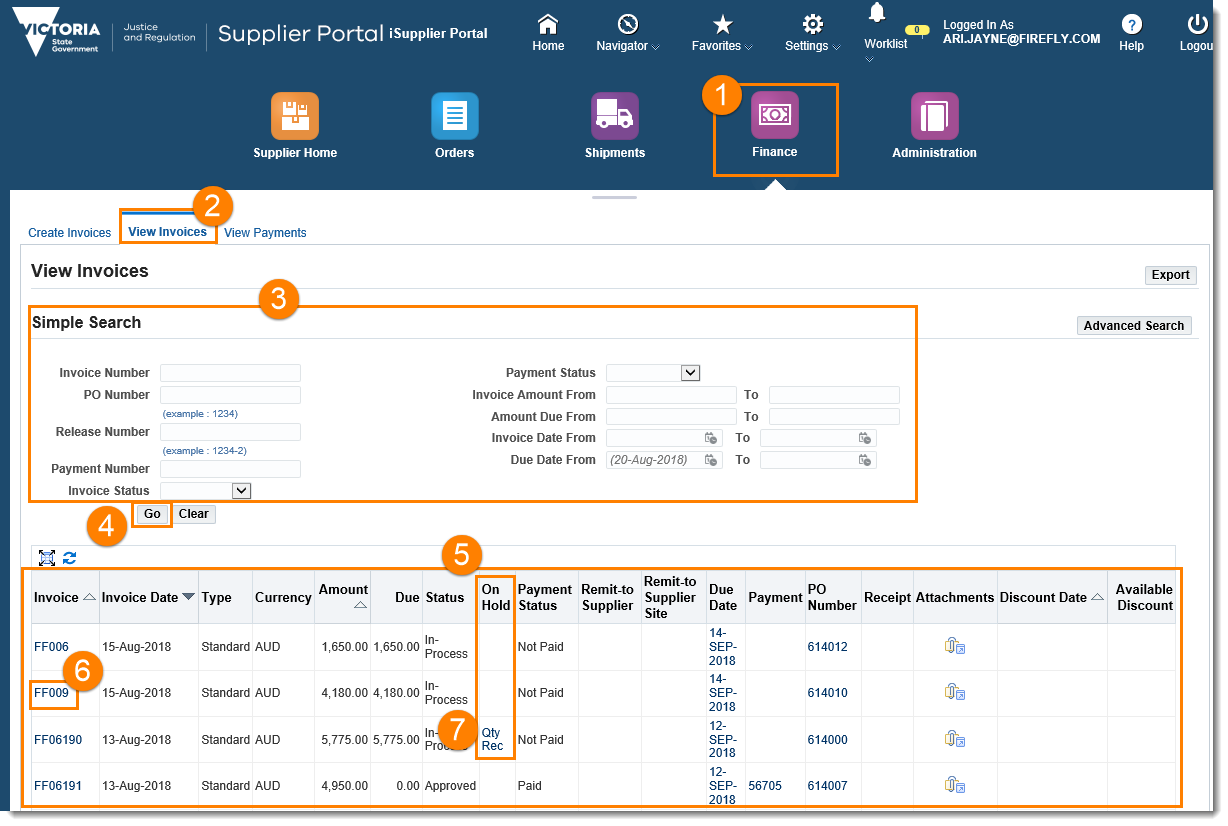 7If an invoice is on hold – it will appear in the On Hold column – selecting this link will open information as to why the invoice is on holdAreaDescription1General: General information about the invoice 2Amount Summary: The amount of the invoice, including freight and tax3Payment Information: The amount currently paid against the invoice, including payment date4Invoice Lines tab: Detailed information on the different lines on the invoice, e.g. One line excluding tax, one line for GST 5Scheduled payments tab: Details about a payment that is scheduled to occur, including payment method, and remaining amount to be paid6Hold Reasons tab: Details about why an invoice may not have been paid, e.g. quantity billed may exceed quantity received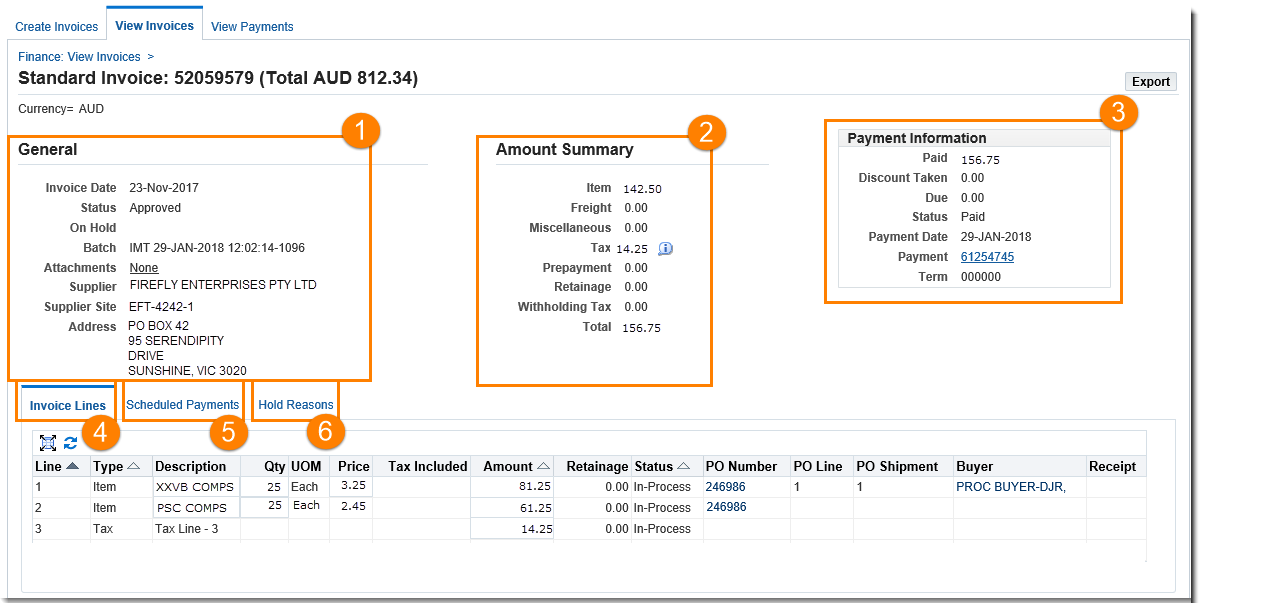 StatusExplanationAutomatchThe invoice has been successfully matched to the purchase order by the systemIncompleteWorkflow still awaiting actioneForm SavedWorkflow completed and saved but not yet submitted for approvalSubmittedWorkflow completed and submitted for approvalApprovedWorkflow approved but not yet transferred for payment processingTransferredWorkflow approved and transferred for payment processingCancelledWorkflow cancelled - see reasonRejectedWorkflow rejected by approver awaiting resubmissionStepAction1Select the Finance Icon2Select View Payments tab3You can search for a particular item or service using any of the parameters, select the Go button4Payment details display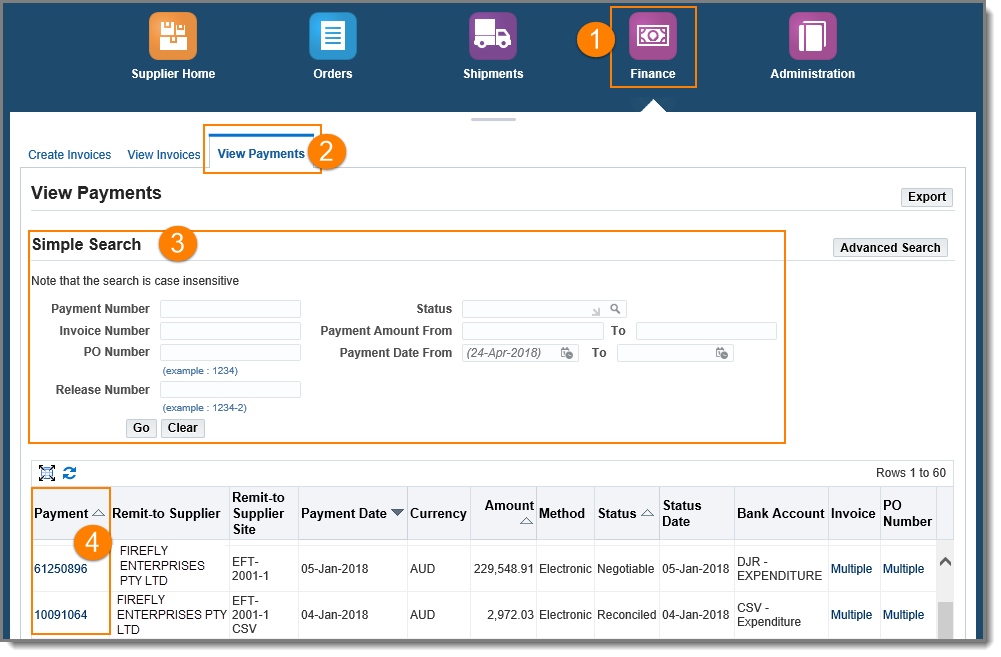 Select the relevant Payment number link to be taken to the payment details pageStepAction1Payment number and total: This section lists the total payment, the date of total payment, and all your Supplier details 2Included Invoices: This section lists all the invoices that were impacted by this this payment, as well as the date paid and the corresponding department purchase order number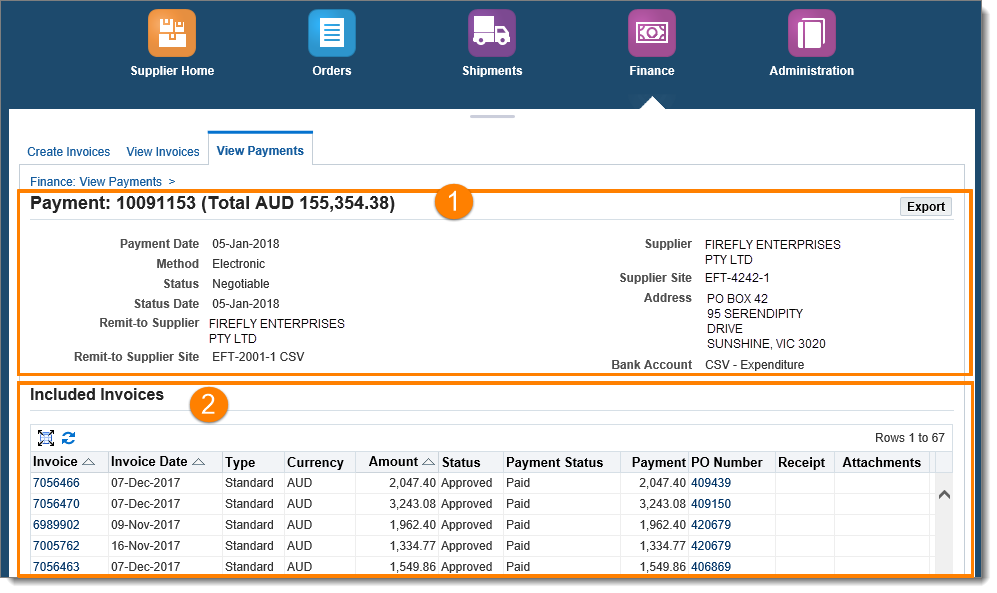 StepAction1Select the Finance Icon2Select the Create Invoices tab3Select the Go button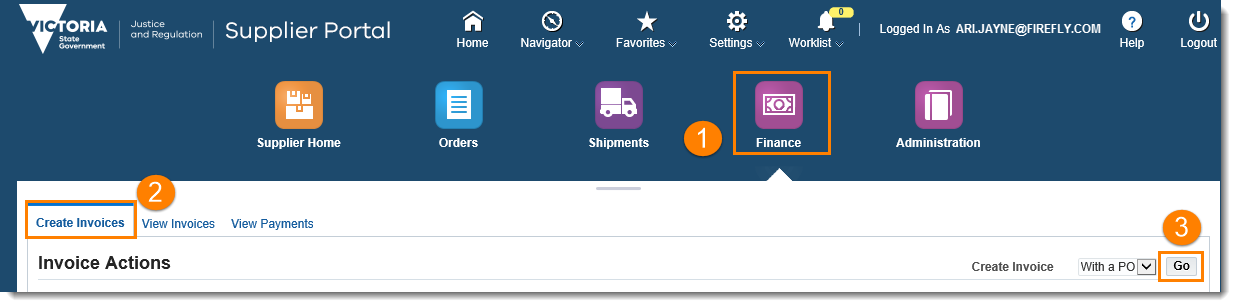 4Perform a simple Search to locate the purchase order and then press the Go button. Note: The Advanced Search function can also be used if desired. 5Select the relevant checkboxes for the purchase order lines to be invoiced 6Select the Next button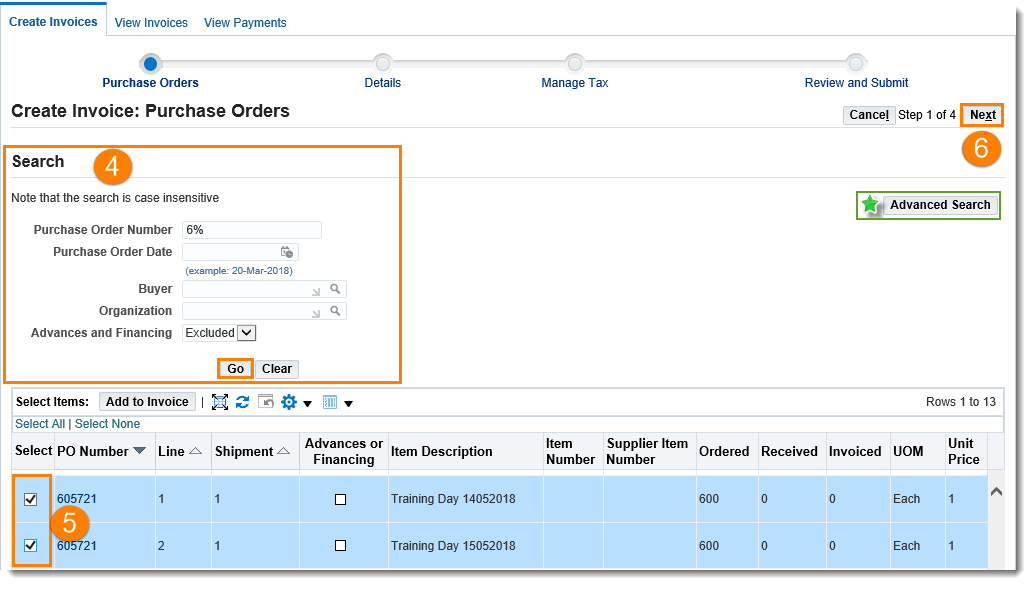 StepAction7The Create Invoice: Details screen will display8Enter the Invoice Number 9Enter an Invoice Description 10Add the Delivery Docket or Waybill as the attachment11Enter the Remit To Bank Account. Note – only the current active bank account that is listed in the administration tab of the Supplier Portal can be entered in this field. 12Update the Invoice Line Item quantities if required  13Select Next 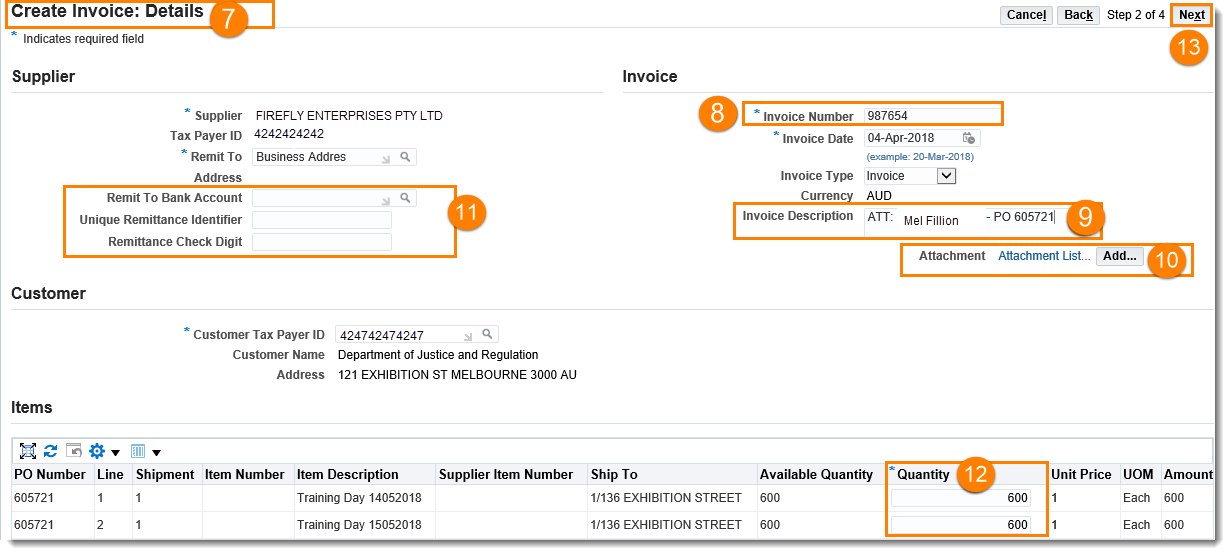 14 The Create Invoice: Manage Tax screen will display15The Summary Tax Lines section can be updated if required. Note: If changing the Tax Rate or Tax Amount (i.e. GST does not apply) you must update the fields and then select the Calculate buttonStepAction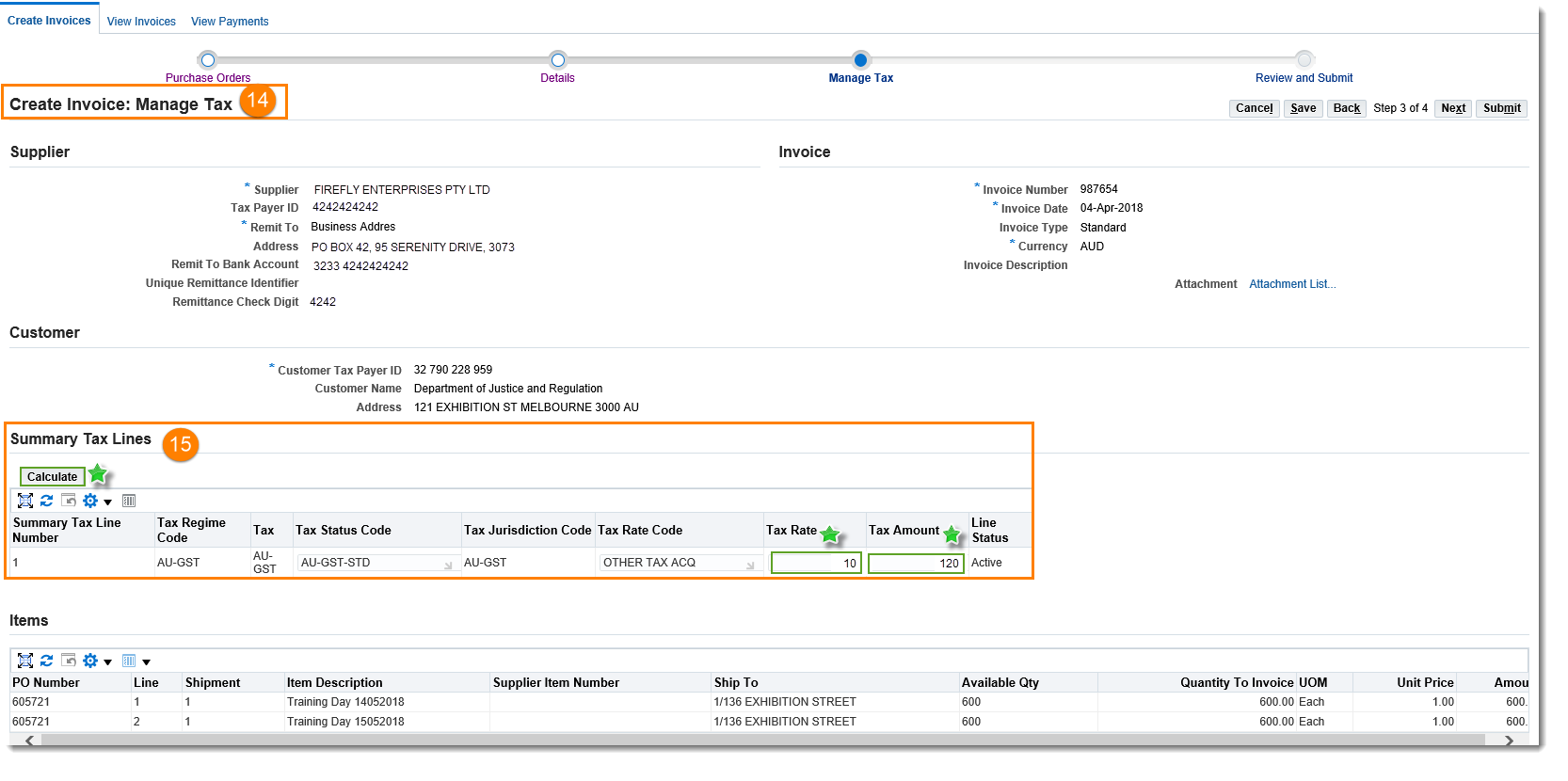 16Review the Invoice Summary Note: If the Tax Lines have been updated you must select the Recalculate Total button within the Invoice Summary17Select Submit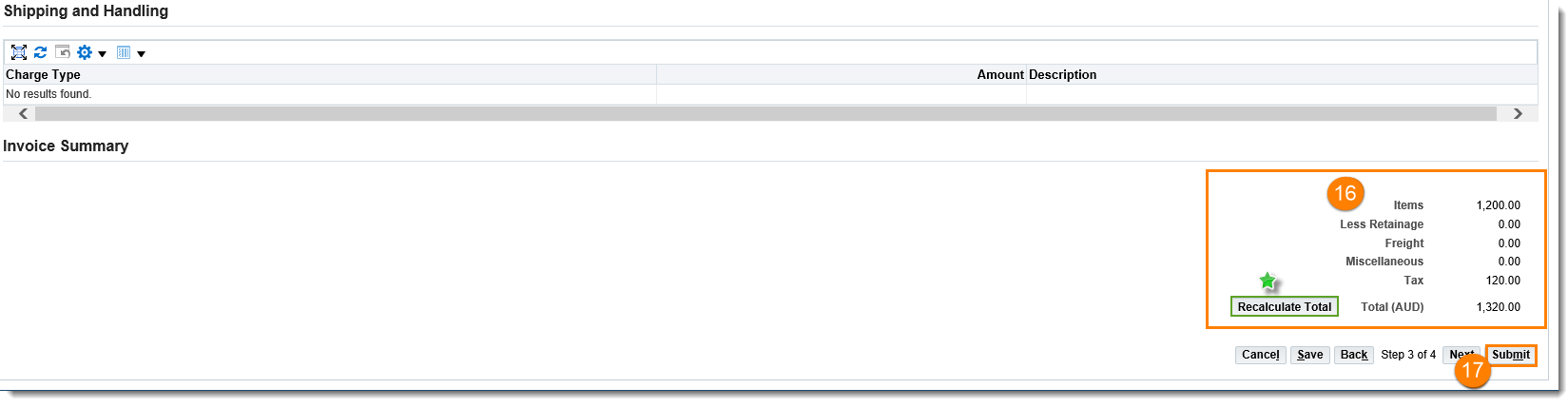 18A Confirmation message will display. You have completed this task.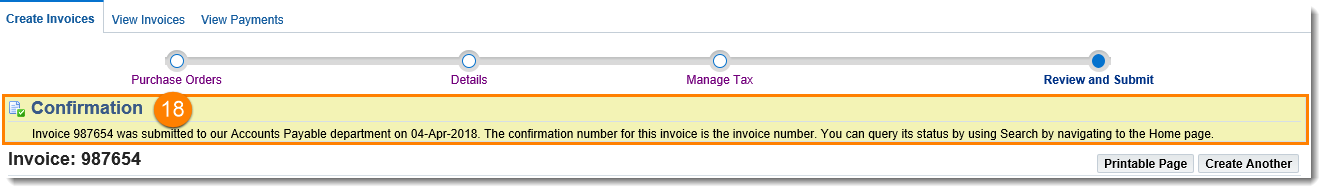 